扫码入群后，将群昵称改为“学号姓名”（如：122019001199李四）。按照授课教师发布的要求提前做好线补考的准备工作。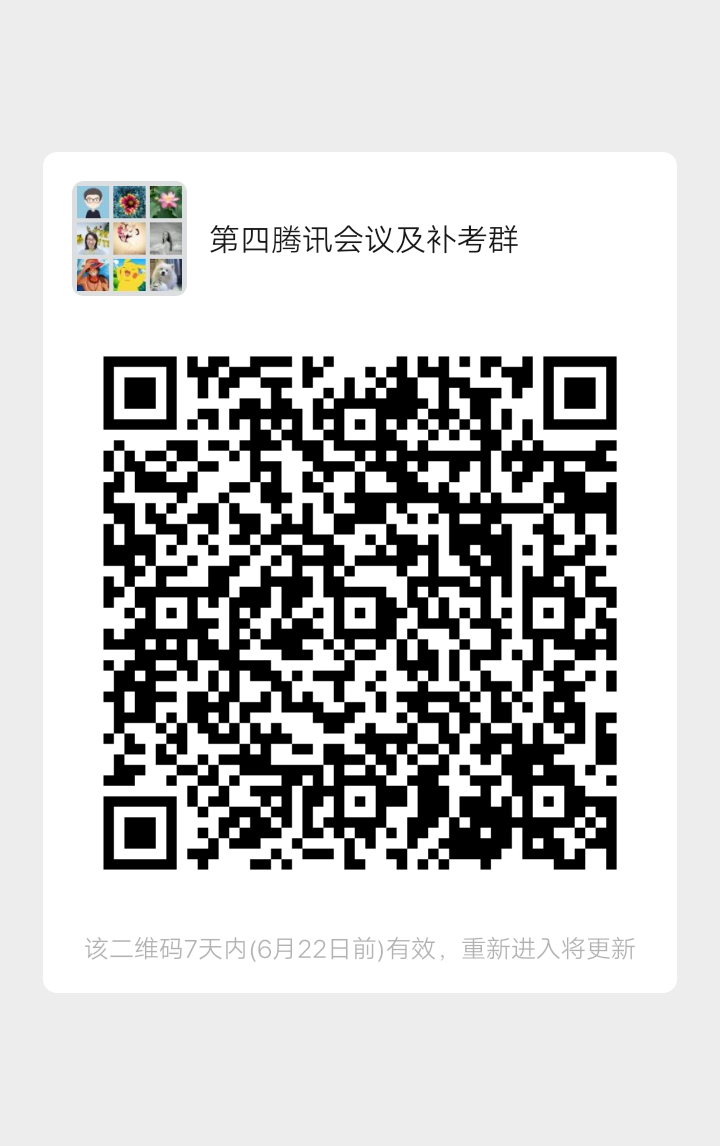 